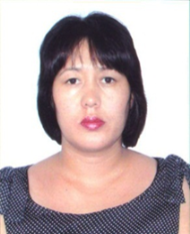                                         Оразбекова Зайра Мухтаровна №41 «Балдырған» балабақшасы, тәрбиеші                                Астана қаласы
Біз нені білдік, нені үйрендік?Білім беру саласы: таным, коммуникация.Бөлімі: қарапайым математика, сауат ашу, сөйлеуді дамыту.Мақсаты: жыл бойы алған білімдерін бекіту. Балалардың зейіні мен логикалық ойлау қабілеттерін дамыту.Шапшаңдыққа, ұқыптылыққа тәрбиелеу.Көрнекі құралдар: слайд, санағыш таяқшалар, текшелер, фломастерлер.Күтілетін нәтиже:Біледі: апта күндерінің атаулары мен олардың ретін, 1-ден 20-ға дейін  тура және кері санауды, ауызша есептер шығаруды біледі, дыбыстық талдау жасап, шағын мәтіндерді оқуды біледі.Игереді: шапшаңдық, ұқыптылық қасиеттерін игереді.Меңгереді: жас ерекшеліктеріне сай бағдарламаны меңгереді.Оқу іс-әрекеті кезеңдеріПедагогтың іс-әрекетіБалалардың іс-әрекетіМотивациялық-ҚозғаушылықБалалар, бүгін бізге сендердің дайындықтарыңды көруге мұғалімдер келіп отыр.Сендер өздеріңнің  білімдеріңді  көрсетуге дайынсыңдар ма?Олай болса, мен сендерге көптеген тапсырмалар дайындадым, соларды орындайық.Алдымен апайлармен амандасып алайық.Қайырлы таң, Алтын күн!Қайырлы таң, Көк аспан!Қайырлы таң, апайлар!Қайырлы таң, достарым!Сұрақ-жауап:Балалар, қазір жылдың қай мезгілі?Көктем мезгілінің айларын атап беріңдер?Бір аптада неше күн бар?Апта күндерін атап беріңдерші?Педагогты мұқият тыңдады.Балалар отырған қонақтармен амандасты.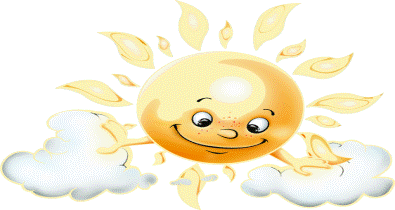 Қайырлы таң, Алтын күн!Қайырлы таң, Көк аспан!Қайырлы таң, апайлар!Қайырлы таң, достарым!Қазір жылдың көктем мезгілі.- Наурыз, сәуір, мамырБір аптада жеті күн барБалалар атап береді.  Ұйымдастырушылық-ізденістікБүгін аптаның қай күні?Кеше аптаның қай күні болды?	Ертең аптаның қай күні?Енді орнымызға жайғасып, тапсырмаларды орындауға кірісейік1-тапсырма: Буындардан сөз құра2-тапсырма: Дыбыстық талдау .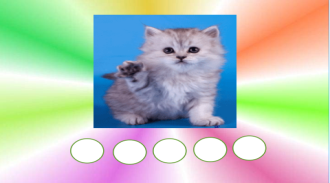 3-тапсырма: Сурет бойынша әңгіме құрастыр.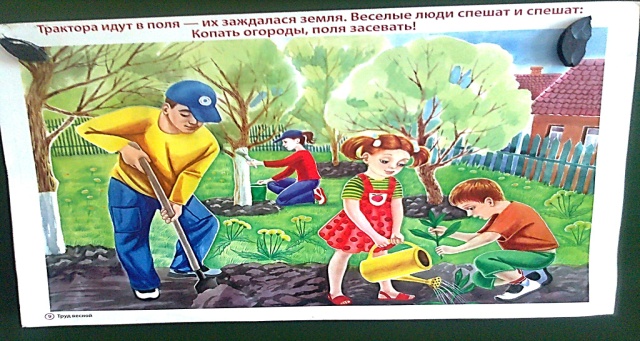 4-тапсырма: 1-ден 20-ға дейін тура және кері сана.5-тапсырма: «Көршісін тап» дидактикалық ойыны.Шарты: Балалар тақтада көрсетілген сандарға көршілес сандарды атауға тиісті.6-тапсырма: Сан құрамын ата.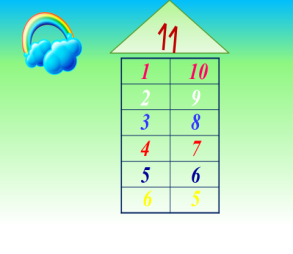 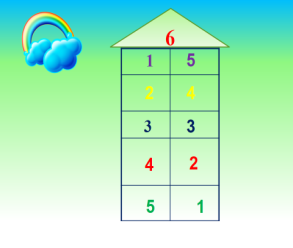 - Аптаның сейсенбі күні.- Дүйсенбі күні болды.Күндерді рет-ретімен атап шығады, олардың қасындағы «көршілерін» табады.-мы, -жол, -сық, -да, -дас, -ла-жа,-рыс буындарынан мысық, жолдас, жарыс, дала сөздерін құрады.Мысық сөзіне дыбыстық талдау жасады.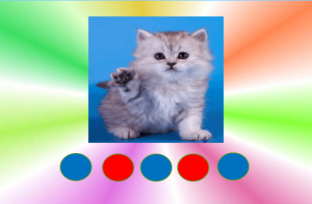 Суретте көктем мезгілі бейнеленген, үйдің жанында ағаштар өсіп тұр,- құстар ұшып жүр, - балалар гүл отырғызып жүр.Балалар 1-ден 20-ға дейін тура және кері санады.Балалар ойынға қызығушылықпен қатысып, жасырылған көршілес сандарды атап шықты.«11»  және  «6» сандарының құрамын айтып берді.Ұйымдастырушылық-ізденістікСергіту сәті:7-тапсырма: Сандардың ретімен мақалды оқы.Бір, тір, лік, бол, лік, май, мас, бол1       5	6	   3       2   	   4        8       77-тапсырма: ребус шешу	На	Гүл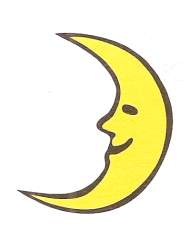 8-тапсырма: Салыстыр.Не артық, не кем?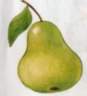 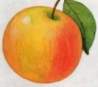 9-тапсырма: Өрнектерді шеш.9-тапсырма: Ойын: «Тез есептей білесің бе?»Бес қой, қосу екі қой,Барлық саны неше қой?Айдостың бес добы болды, ол добының екеуін досына сыйлады. Айдоста неше доп қалды? 5-тен кейін қай сан тұрады?Үстел үстінде алты алма тұр еді.Оның үшеуін Данияр жеп қойды, үстелдің үстінде неше алма қалды?Үнтаспадан әуен ойналады.Балалар «Көңілді күн» биін билейді.Сандардың ретімен мақалды оқыды.Бірлік болмай, тірлік болмас.Ребус шешті.- Айгүл- Айна- АйшаАлмұрт кем алмадан,Алма артық алмұрттан.Балалар ойланып ауызша есептерді шешеді. 7 қой.3 доп қалды.4 саны тұрадыҮш алма қалды.Балалар ойынға қызығушылықпен  қатысты.10-тапсырма: Санағыш таяқшалардан әртүрлі сөздерді жаз.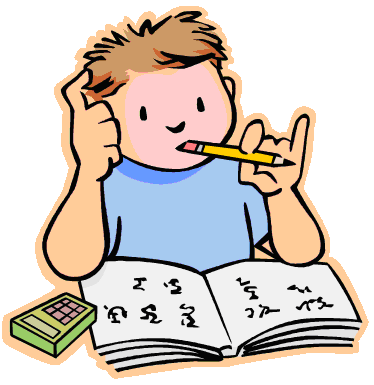 Санағыш таяқшалардан әртүрлі сөздерді жазды.-Бала, -көктем, -мектеп, -дала,-балабақша              Рефлексиялық-          түзетушілікҚорытындылау: Балалардан бүгінгі оқу қызметінде не ұнағандарын сұрайды. Апта күндерін атап шығуды өтінеді және балаларды мадақтайды.Кеңістікте бағдарлау қабілетін бекіту үшін қосымша сұрақтар қойылады.Балалар қойылған сұрақтарға жауап беріп, осы оқу қызметінде алған әсерлерімен бөлісті.